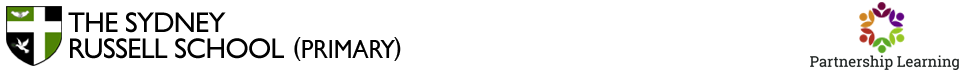                     Year 5School Work Pack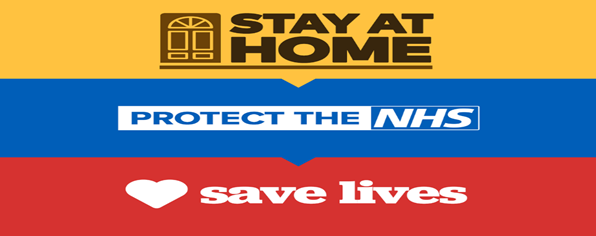 DayActivities (WC: 27.04.2020)                                                                               Please do not print any worksheets you can simply write the answers in your book)SAPAMondayPlease remember to exercise for at least 30 minutes per day.  Maths: https://whiterosemaths.com/homelearning/year-5/Task: Complete Summer Term Week 2 Lesson 1 - Adding decimals with the same number of decimal placesScience: https://www.bbc.co.uk/bitesize/topics/z4339j6/articles/zx8hhv4 Watch the video on materials and complete the task at the bottom of the page, (Choose the correct object.)LI: I will be able to test the properties of everyday materialshttps://static.purplemash.com/mashcontent/applications/lessonplans/info/printables_science_objectsproperties/Materials%20-%20Objects%20&%20properties.pdfTask: Complete the table of properties of materials by collecting the objects given and carry out the tests. Literacy: Read the chapter 5 of The Magic Penhttps://www.purplemash.com/#tab/the_magic_pen_pupilsLI: I will be able to answer multiple choice questions. https://static.purplemash.com/mashcontent/applications/serialmash/the_magic_pen_ch5_MultipleChoice/The_Magic_Pen_ch5_MC.pdfTask: Complete the activity on purple mash. It will show in your child’s ‘2dos’.  TuesdayEnsure a good daily sleeping routineMaths: https://whiterosemaths.com/homelearning/year-5/Complete Lesson 2 - Subtracting decimals with the same number of decimal placesLiteracy: Read the chapter 5 of The Magic Penhttps://www.purplemash.com/#tab/the_magic_pen_pupilsLI: I will be able to answer open ended questions. Task:https://static.purplemash.com/mashcontent/applications/serialmash/the_magic_prn_ch5_OpenEnded/The_Magic_Pen_ch5_OpEnd.pdfGeography:  LI: I will be able to find out about the water cycle and the distribution of water around the world. Teaching: https://www.bbc.co.uk/bitesize/topics/zkgg87h/articles/z3wpp39. Task: Complete the task at the bottom of the video Click here to see slide 2 of our topic Extreme Earth.Task: Click the link below to complete worksheets 2A and read the information sheet to complete 2D.Click here to complete the worksheetWednesdayHave a balanced and healthy diet.Maths: https://whiterosemaths.com/homelearning/year-5/Complete Lesson 3 – Adding decimals with a different number of decimal placesLiteracy: Read the chapter 5 of The Magic Penhttps://www.purplemash.com/#tab/the_magic_pen_pupilsLI: I will be able to sequence events in the chapter read. Task:https://static.purplemash.com/mashcontent/applications/serialmash/the_magic_pen_ch5_ChapterSequencing/The_Magic_Pen_ch5_SC.pdfMusic: See the notes below about your music task.https://www.bandmusichub.co.uk/wp-content/uploads/2019/01/Clarinet-and-Brass-Book-Version-1-small.pdfThursdaySetup a quiet area for learning.Maths: https://whiterosemaths.com/homelearning/year-5/Complete Lesson 4 - Subtracting decimals with a different number of decimal placesLiteracy: Read the chapter 5 of The Magic Penhttps://www.purplemash.com/#tab/the_magic_pen_pupilsLI: I will be able to complete the SPAG activity Task:https://static.purplemash.com/mashcontent/applications/serialmash/the_magic_pen_ch5_SPaG/The_Magic_Pen_ch5_SPaG.pdf PSHE: LI: I will be able to design an appreciation poster for teachers/Key workers. Task: https://www.purplemash.com/#tab/pm-home/nhs_keyworker_teacherFridayPraise and reward your child’s hard work to keep them motivated and engaged. Maths: https://wrm-13b48.kxcdn.com/wp-content/uploads/2019/01/Primary_Spring_Mini_Assessments/Spring-Block-3-Year-5-Decimals-and-Percentages_Assessment.pdfComplete – the end of unit assessment task and ask an adult to mark it for you. (https://wrm-13b48.kxcdn.com/wp-content/uploads/2019/01/Primary_Spring_Mini_Assessments/Spring-Block-3-Year-5-Decimals-and-Percentages-Answers.pdf)Literacy: Read the chapter 5 of The Magic Penhttps://www.purplemash.com/#tab/the_magic_pen_pupilsLI: I will be able to continue the story. Task: Complete the activity on purple mash. It will show in your child’s ‘2dos’.  Spellings:Task: https://cdn.oxfordowl.co.uk/2020/03/13/09/06/00/b69bedc8-379e-45b0-ba8e-70a6c7c10717/BondSATsSkills_SpellingAndVocabulary9-10_Unit2.pdfExtra InfoMusic:- The link below will take you to the resources that we have been using to teach you to play Clarinet and Trumpet.  You can work through this booklet following the instructions to revise the things we have already learnt and start developing your skills.  Spend 10 minutes every day working on this. https://www.bandmusichub.co.uk/wp-content/uploads/2019/01/Clarinet-and-Brass-Book-Version-1-small.pdf When you click on the link your computer may show a message stating that the link might contain harmful viruses – ignore this and continue. There are some fun educational activities on BBC bitesize https://www.bbc.co.uk/bitesize/topics/z6bqkmn/articles/zj7s6v4Use this website to find out more about the world. https://world-geography-games.com/europe.html   This week I would like you to find out more about Europe.Read your book for at least 20 minutes every night and get your reading record signed. There are lots of book on Oxford Owl the children can enjoy.	Class login:-Orchidclass	Password:-SRSPOxford Owl is also supporting home learning with topic or age appropriate activities for children to do.There are more maths activities for you to do on Prodigy. Let me know if you cannot remember your login.A big thank you and well done to all the children who have been completing the task set. I’ve enjoyed reading your work and the presentations sent to me! Keep it up! For any questions regarding your child’s work please email your child’s class teacher direct at : Miss Idowu: sid@sydneyrussellschool.comExtra InfoMusic:- The link below will take you to the resources that we have been using to teach you to play Clarinet and Trumpet.  You can work through this booklet following the instructions to revise the things we have already learnt and start developing your skills.  Spend 10 minutes every day working on this. https://www.bandmusichub.co.uk/wp-content/uploads/2019/01/Clarinet-and-Brass-Book-Version-1-small.pdf When you click on the link your computer may show a message stating that the link might contain harmful viruses – ignore this and continue. There are some fun educational activities on BBC bitesize https://www.bbc.co.uk/bitesize/topics/z6bqkmn/articles/zj7s6v4Use this website to find out more about the world. https://world-geography-games.com/europe.html   This week I would like you to find out more about Europe.Read your book for at least 20 minutes every night and get your reading record signed. There are lots of book on Oxford Owl the children can enjoy.	Class login:-Orchidclass	Password:-SRSPOxford Owl is also supporting home learning with topic or age appropriate activities for children to do.There are more maths activities for you to do on Prodigy. Let me know if you cannot remember your login.A big thank you and well done to all the children who have been completing the task set. I’ve enjoyed reading your work and the presentations sent to me! Keep it up! For any questions regarding your child’s work please email your child’s class teacher direct at : Miss Idowu: sid@sydneyrussellschool.comExtra InfoMusic:- The link below will take you to the resources that we have been using to teach you to play Clarinet and Trumpet.  You can work through this booklet following the instructions to revise the things we have already learnt and start developing your skills.  Spend 10 minutes every day working on this. https://www.bandmusichub.co.uk/wp-content/uploads/2019/01/Clarinet-and-Brass-Book-Version-1-small.pdf When you click on the link your computer may show a message stating that the link might contain harmful viruses – ignore this and continue. There are some fun educational activities on BBC bitesize https://www.bbc.co.uk/bitesize/topics/z6bqkmn/articles/zj7s6v4Use this website to find out more about the world. https://world-geography-games.com/europe.html   This week I would like you to find out more about Europe.Read your book for at least 20 minutes every night and get your reading record signed. There are lots of book on Oxford Owl the children can enjoy.	Class login:-Orchidclass	Password:-SRSPOxford Owl is also supporting home learning with topic or age appropriate activities for children to do.There are more maths activities for you to do on Prodigy. Let me know if you cannot remember your login.A big thank you and well done to all the children who have been completing the task set. I’ve enjoyed reading your work and the presentations sent to me! Keep it up! For any questions regarding your child’s work please email your child’s class teacher direct at : Miss Idowu: sid@sydneyrussellschool.comExtra InfoMusic:- The link below will take you to the resources that we have been using to teach you to play Clarinet and Trumpet.  You can work through this booklet following the instructions to revise the things we have already learnt and start developing your skills.  Spend 10 minutes every day working on this. https://www.bandmusichub.co.uk/wp-content/uploads/2019/01/Clarinet-and-Brass-Book-Version-1-small.pdf When you click on the link your computer may show a message stating that the link might contain harmful viruses – ignore this and continue. There are some fun educational activities on BBC bitesize https://www.bbc.co.uk/bitesize/topics/z6bqkmn/articles/zj7s6v4Use this website to find out more about the world. https://world-geography-games.com/europe.html   This week I would like you to find out more about Europe.Read your book for at least 20 minutes every night and get your reading record signed. There are lots of book on Oxford Owl the children can enjoy.	Class login:-Orchidclass	Password:-SRSPOxford Owl is also supporting home learning with topic or age appropriate activities for children to do.There are more maths activities for you to do on Prodigy. Let me know if you cannot remember your login.A big thank you and well done to all the children who have been completing the task set. I’ve enjoyed reading your work and the presentations sent to me! Keep it up! For any questions regarding your child’s work please email your child’s class teacher direct at : Miss Idowu: sid@sydneyrussellschool.com